平成２６年度茨城県水戸生涯学習センター　生涯学習調査・学習プログラム開発事業◆調査票◆　この調査では，公民館や市民センター等が主催している講座の開催状況，重点的に取り組んでいる内容及び講座企画に関する課題や要望等を調査します。その後，本調査の結果をふまえて新たな視点から生涯学習活動を見直し，公民館・市民センター等で活用できる学習プログラムを開発・提案をしたいと考えております。　御多用のところ誠に恐縮ですが，本調査の趣旨を御理解いただき，率直な御意見をお聞かせくださいますようお願い申し上げます。〈記入にあたってのお願い〉本調査では平成25年度（平成25年4月1日〜平成26年3月31日まで）の1年間に貴施設で企画・実施した講座の実施状況を調査の対象とします。主催講座とは，貴施設が自ら企画し実施したものです。回答は，原則貴施設の主催講座企画担当者がご記入ください。講座企画を行なっていない施設につきましては，施設職員の方がご記入ください。質問には，回答を１つだけ選び○をつけていただく質問，回答数に制限がない質問，自由記述の質問がありますので，注意してください。〈調査票の御返送について〉回答を御記入いただいた調査票は，記入漏れのないことをお確かめの上，同封の返信用封筒にて郵送でお送りください。→　　締め切り８月２９日（金）　回答内容で，資料の同封がある場合は，回答欄の同封ありに○を記入していただき，同封してください。なお，返信用封筒に入りきらない場合は，メールまたはFAXでお送りください。〈使用目的と調査票の破棄〉この調査票に記入された内容については，本事業の目的のみに使用し，他の目的には使用することはありません。集計後の調査票は，責任をもって破棄処分しますので，貴施設の秘密は守られ，御迷惑がかかることはありません。〈調査票ダウンロード方法〉本調査票は下記URLからダウンロードすることもできますので，御利用ください。なお，御返信につきましてはメールでお送りいただいても構いません。茨城県水戸生涯学習センターホームページ（http://www.mito.gakusyu.ibk.ed.jp）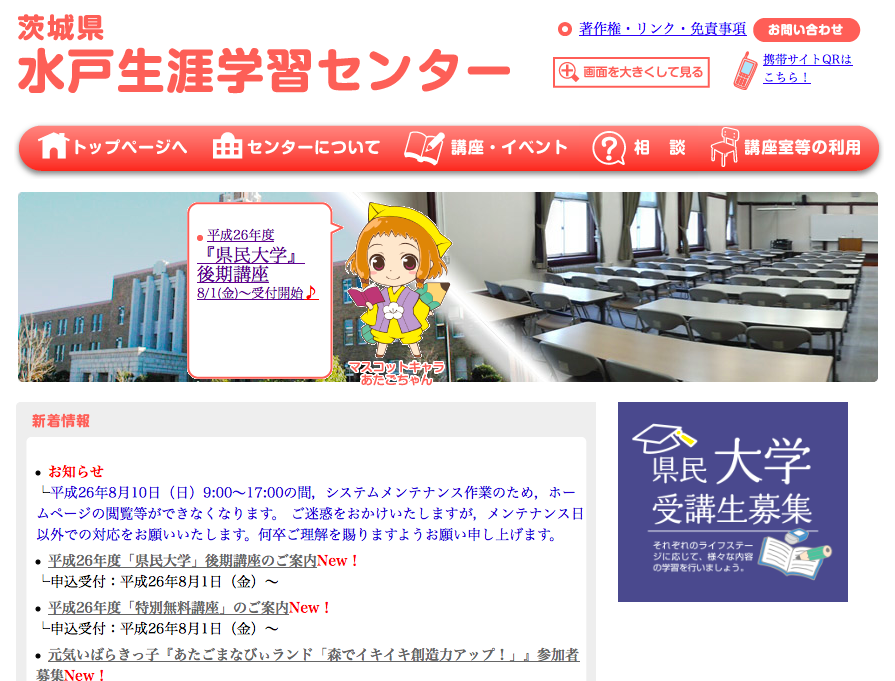 ☟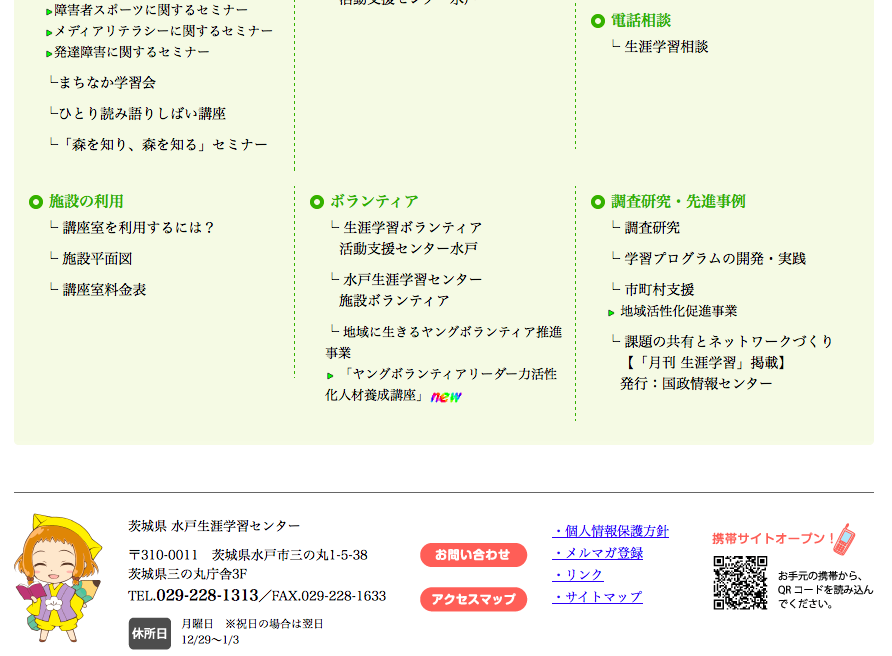 ☟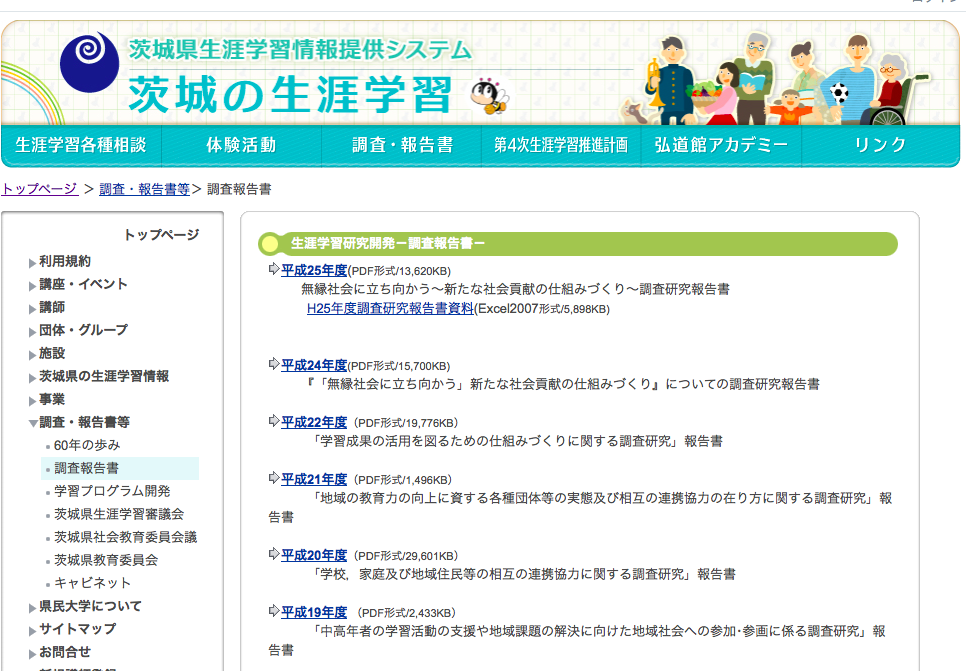 平成２６年度茨城県水戸生涯学習センター　生涯学習調査・学習プログラム開発事業「公民館・市民センター等主催講座の開催状況等に関する調査」平成２６年８月吉日調査実施施設　公益財団法人茨城県教育財団茨城県水戸生涯学習センター【共通記入事項】— １ —Q.１　貴施設では，主催講座を開設していますか。○をつけてください。　　Q.１−１　開設していない理由はなんですか。　　Q.１−２　もし今後主催講座を企画することになったとしたら，課題となること　　はどのようなことが考えられますか。　　　　　　　　　P.6（Q.9，Q.10）へお進みください　→Q.２　貴施設で平成25年度に実施した講座について取りまとめたもの（パンフレッ　　　ト・チラシ等の広報物・または事業計画書等）がありましたら資料を添付して御　　　返信いただきますようお願いいたします。　　※メール・FAXでの送信も可。　　　　　　　　　　　資料同封　→　あり（　　　　）　　なし（　　　　）　　　　　　　　　　　メール添付→　あり（　　　　）　FAX送信→　あり（　　　　）— ２ —Q.3　貴施設が平成２５年度に実施した講座の中で，特色のある講座や特に力を入れて取り組んでいる講座について１講座ご紹介ください。※分野はP.1を参照し番号を記入— ３ —Q.4　貴施設で講座を企画・運営をしていく上で，工夫していることがありましたら，ご記入をお願いします。（内容，開催時期，講師，対象者などについてご記入ください。）Q.5　貴施設で講座を企画・運営をしていく上で，課題となっていることがありましたらご記入をお願いします。（内容，開催時期，講師，対象者などについてご記入ください。）Q.6　現在は行っていないが，今後取り組む必要がある，または取り組みたいと感じているのはどのような講座ですか。また，どのような理由からですか。（最大５講座までご記入ください）※分野はP.1を参照し番号を記入— ４ —Q.7　貴施設で講座を企画・実施にあたり，他機関（ボランティア，団体，ＮＰＯ等を含む）と連携した事例はありますか。○をつけてください。「ある」に○をつけた方は，連携した機関，内容，連携することによるメリット・デメリットについて箇条書きで結構ですので，できるだけ具体的にご記入ください。　↓連携した事例がある場合はご記入ください。Q.8　貴施設で講座企画を行なっていく際に，企画担当者にとってこれからさらに身に付けておく必要があると考える知識や能力，情報についてご記入ください。また，その理由もご記入ください。— ５ —Q.9 　県（各生涯学習センター含む）で取り上げてほしい講座や研修はありますか。　　　　（例）公民館職員のスキルアップ研修　※分野はP.1を参照し番号を記入Q.10　本アンケート調査に対する御意見・御要望がありましたらお聞かせください。【ご協力ありがとうございました。】— ６ —◆調査についての問い合わせ先◆茨城県水戸生涯学習センター　企画振興課　（担当：寺門義典）水戸市三の丸1-5-38茨城県三の丸庁舎3FTEL : 029-228-1313  FAX : 029-228-1633E-mail : terakado.yosinori@pref.ibk.ed.jp施設名代表者名電話番号所属課・係名担当者　職・氏名○　Q.3，Q.6，Q.9の質問事項の分野の記入欄に下記分野の中から該当する番号を　　ご記入ください。○　各質問事項の中で記入していただく分野の番号は，重複しても構いません。○　Q.3，Q.6，Q.9の質問事項の分野の記入欄に下記分野の中から該当する番号を　　ご記入ください。○　各質問事項の中で記入していただく分野の番号は，重複しても構いません。ア　　教養イ　　趣味・けいこごとウ　　就業・職業能力エ　　健康増進・スポーツオ　　家庭教育・子育て支援カ  　学校支援キ　　青少年健全育成ク　　地域づくりケ　　地域の伝統文化コ　　農林水産業サ　　自然環境シ　　福祉・介護ス　　ボランティアセ　　省エネルギー・廃棄物ソ　　防災・安全タ　　人権・男女共同参画チ　　国際交流・国際理解ツ　　消費生活テ　　政治・経済・ビジネスト　　その他（具体的に）　　開設している→Q.２〜Q.10をお答えください。　　開設していない→Q.1−1，Q.1−2,Q.9，Q.10をお答えください。講座名分野分野実施期間平成　　　年　　月　　日　　　　〜　平成　　　年　　月　　日実施回数実施回数回実施期間平成　　　年　　月　　日　　　　〜　平成　　　年　　月　　日定員定員人講座の目的・ねらい受講料　　　無料　　・　　有料　　（　　　　　　　　　円）　　　無料　　・　　有料　　（　　　　　　　　　円）　　　無料　　・　　有料　　（　　　　　　　　　円）　　　無料　　・　　有料　　（　　　　　　　　　円）事業予算額　　　　　　　　　　　　　　円　　　　　　　　　　　　　　円　　　　　　　　　　　　　　円　　　　　　　　　　　　　　円講座内容講座内容講座内容講座内容講座内容実施日学習内容学習内容講師等講師等成果や課題についてご記入ください。成果や課題についてご記入ください。成果や課題についてご記入ください。成果や課題についてご記入ください。成果や課題についてご記入ください。番号分野講座の内容理由１２３４５連携した事例がある連携した事例がない連携機関連携内容メリットデメリット必要となる知識・能力・情報（複数可）理由（例）コーディネートする能力分野講座の内容理由